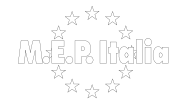 6.  per i trasporti ed il turismo  (TRAN) sottopone al Model European Parliament la seguente risoluzione:“ La guida autonoma nell’ ambito dell’ utilizzo dell’ intelligenza artificiale”Il Model European Parliament,Accorgendosi dell’ assenza di una regolamentazione riguardante l’ utilizzo dell’ intelligenza artificiale ,Notando con preoccupazione l’ aumento dell’ inquinamento dovuto ai mezzi di trasporto ,Notando con soddisfazione l’ applicazione della guida autonoma per migliorare le tempistiche dei trasporti in campo medico,Accorgendosi del grave problema della sicurezza stradale che potrebbero essere risolti attraverso l’ utilizzo di tecnologia di guida autonoma ,Notando il problema causato dall’ aumento del volume dio traffico riguardante tutti i mezzi di trasporto ,   F. considerando che il rapido sviluppo tecnologico, sia nel               settore dei trasporti che in quello della robotica e dell'intelligenza artificiale, ha un impatto significativo sull'economia e sulla società;  riducendo I costi dei mezzi di trasporto,    G. Considerando che l utilizzo delle nuove tecnologie di guida autonoma contribuiranno ad agevolare la crescente domanda di trasporto di persone e merci,H considerando che l'automazione e la diffusione delle nuove tecnologie aumenteranno la sicurezza dei trasporti e dei sistemi di trasporto; che, parallelamente occorre tenere conto della diversità e dello stato dei sistemi di trasporto nei diversi Stati membri; che è necessario costruire nuovi sistemi di trasporto e dotare i sistemi di trasporto nuovi ed esistenti delle adeguate caratteristiche di sicurezza prima che si possa procedere all'automazione,I .  considerando che  prevede che il nuovo mercato dei veicoli automatizzati e connessi crescerà, generando entrate stimate a oltre 620 miliardi di EUR entro il 2025 per l'industria automobilistica dell'Unione e a 180 miliardi di EUR per il suo settore elettronico;J. considerando che, date le implicazioni etiche dell'uso di dette tecnologie, è necessario elaborare orientamenti per la diffusione dell'intelligenza artificiale, K notando che molti paesi del Mondo stanno diffondendo sul mercato della mobilita connessa ed automatizzata;    è necessarioi che anche l'unione europea debba incoraggiare e promuovere questo settore, 1. accetta comunicazione della Commissione dal titolo "Verso la mobilità automatizzata", che descrive un approccio volto a rendere l'Unione europea il leader mondiale nell'impiego di sistemi sicuri per la mobilità automatizzata, incrementando la sicurezza e l'efficienza stradali, contrastando la congestione del traffico, riducendo il consumo di energia e le emissioni prodotte dal settore dei trasporti ed eliminando gradualmente i combustibili fossili;2. sottolinea l'importante ruolo dei sistemi di trasporto intelligenti cooperativi (C-ITS) nella fornitura di connettività ai veicoli automatizzati/autonomi di livello 2, 3 e possibilmente 4;3. esorta  a sostenere gli Stati membri e l'industria nella diffusione di tali servizi, in particolare attraverso il meccanismo per collegare l'Europa, i fondi strutturali e di investimento europei e il programma InvestEU;4. sottolinea il potenziale di innovazione di tutti i mezzi autonomi di trasporto su strada;5. riconosce che la mobilità automatizzata presenta un notevole potenziale per diversi settori, in quanto offre nuove opportunità commerciali alle start-up, all'industria e alle aziende nel loro complesso, in particolare in termini di creazione di nuovi servizi di mobilità e di possibilità di occupazione;6.  invita  a presentare una strategia, in particolare in materia di dati, accesso ai dati e sicurezza informatica7.  richiama l'attenzione sulla necessità di garantire, in sede di elaborazione nuove leggi per la regolamentazione della mobilità autonoma;8. conferma che occorre fornire urgentemente certezza giuridica agli utenti e alle parti interessate per quanto riguarda la conformità dei veicoli autonomi alla principale legislazione in vigore; invita  a specificare quali categorie di informazioni generate dai veicoli autonomi devono essere trattate come dati aperti e rese disponibili in tempo reale e quali devono essere trattate come riservate;9.  sottolinea che i veicoli a guida autonoma saranno disponibili in commercio nei prossimi anni e che occorre predisporre al più presto nuove leggi, che ne garantiscano il funzionamento sicuro e assicurino un regime chiaro in materia di responsabilità;10.  sottolinea che è necessaria una legislazione che imponga l'installazione di registratori di dati relativi ad eventi al fine di migliorare le indagini sugli incidenti nonché di chiarire e consentire di affrontare quanto prima le questioni in materia di responsabilità;   tali registratori di dati relativi ad eventi sono necessari per determinare le responsabilità dei diversi soggetti coinvolti in caso di incedente;11.  invita  a definire chiari orientamenti etici riguardo l'intelligenza artificiale;12.   chiede maggiori progetti come il NOVIMAR e il Maritime Unmanned Navigation through Intelligence in Networks (navigazione marittima senza equipaggio mediante l'intelligenza nelle reti, MUNIN), cofinanziato dall'UE, per sviluppare ulteriormente la tecnologia di navigazione autonoma e di infrastrutture automatizzate nell'UE;13. Incarica il suo Presidente di trasmettere  la presente risoluzione al Consiglio e alla Commissione.